VATA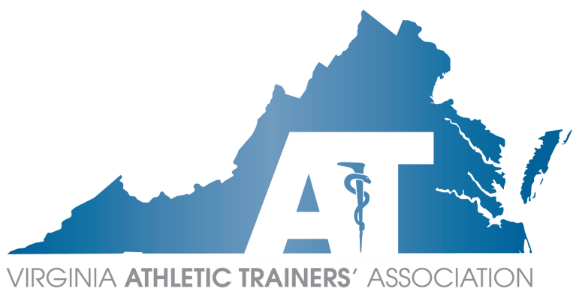 Executive CouncilAnnual Meeting AgendaSunday, March 02, 20247:00 PM – 8:00 PM EST               	      Mike Kotelnicki MS, LAT, ATC PresidingOfficer ReportsPresident – Mike KotelnickiHave any region reps explored CE opportunity in area?Recent bill status in RichmondMAATA grant donation campaignPresident-Elect – Kirk ArmstrongNo report givenTreasurer – Sara SpencerNo report givenSecretary – Tom CampbellNo report givenPast President – Danny CarrollNo report givenCommittee Reports	Annual Meeting – Sara PittelkauAnnual meeting reportATs Care – Angela WhiteNo report givenCommittee on Practice Advancement (COPA) – Ashlee MorseNo report givenConstitution & By-Laws – Emily EvansNo report givenDiversity, Equity, and Inclusion – Kirk Armstrong, Joe DonkorInclusion of accessibility at VATA symposiumEducation – Michael KrakowNo report given3rd Party Reimbursement – Brice SnyderAnthem updateGovernmental Affairs – Mike Puglia, Rose SchmeigNo report givenLobbyist – Becky Bowers-LanierNo report givenHistorian – Sherry SummersNo report givenHonors & Awards – Jess Kotelnicki, Lauren SanderReview of nomination form?Intercollegiate Sports Medicine Committee (ICSMC) – Kelsey DeShambo, Beth DruvengaNo report givenLeadership Academy – Heather MurphyBudgetReimbursement processMembership – Katie GroverNo report givenPublic Relations – Lauryn HunterNo report givenResearch – John GoetschiusNo report givenScholarship – Ellen HicksNo report givenSecondary Schools – Angela White SymposiumMarch 23 – Monacan HS $15 for 8 Cat. A CEsPlanning a giveaway tied to ATLAS completionVHSL SMACGeneral Assembly Legislation – mental health, transgender, hazing, homeschoolHB 17- homeschool - The bill permits reasonable fees to be charged to students who receive home instruction to cover the costs of participation in such interscholastic programs, including the costs of additional insurance, uniforms, and equipment. The bill has an expiration date of July 1, 2029.Mental health- looking to include mental health assessment as part of PPENeeds to be put forth to legislation- timeline 2025Transgender - September meeting vote was tabled- unable to reconcile questions and concernsHazing legislation - Assembly legislation proposed with hazing education for HPE 9-10 curriculumNo current VHSL policyMay need to wait to see how general assembly plays outPPE Update – defeated at September EC meeting. Will not come up for second vote.Student Affairs – Jenn CuchnaNo report givenYoung Professionals – Mairin Wood No report givenRegion Reports	Capital Region – Annemarie FrancisNo report given	Central Region – Devon SerranoNo report givenEastern Region – Jason DoctorNo report given	Shenandoah Region – Siaura SavilleNo report givenTidewater Region – Corinne HuppNo report given	Western Region – Anne BryanNo report givenTask ForcesAnnouncementsGuestsAdjournment – Motion made by Jason Doctor; Seconded by Jenn CuchnaNext Meeting: Sunday, April 7th at 7pmVoting ECVoting ECVoting ECPositionOfficerAttendancePresidentMike KotelnickiPPresident ElectKirk ArmstrongNP*TreasurerSara SpencerNP*SecretaryTom CampbellNP*Past PresidentDanny CarrollNP*CapitalAnnemarie FrancisNP*CentralDevon SerranoPEasternJason DoctorPShenandoahSiaura SavilleNP*TidewaterCorinne HuppNP*WesternAnne BryanPCommitteesCommitteesCommitteesCommitteeCommittee ChairAttendanceAnnual MeetingSara Pittelkau PATs CareAngela White NP*Constitution & By-LawsEmily Evans PCouncil on Practice AdvancementAshlee MorseNP*Diversity, Equity, and InclusionBrittany BrownPEmily MadrakPResearch John GoetschiusNP*EducationMike KrackowP3rd Party ReimbursementBrice Snyder PGovernmental AffairsRose Schmeig NP*LobbyistBecky Bowers-LanierPHistorianSherry SummersNP*Honors & AwardsJess Kotelnicki PLauren SanderNP*ICSMCKelsey DeShamboNP*Beth DruvengaPLeadership AcademyHeather MurphyPMembershipKatie Grover NP*Public RelationsLauryn KenonPScholarshipEllen Hicks Secondary SchoolsAngela White yStudent AffairsJenn Cuchna yYoung ProfessionalsMairin WoodySiaura SavilleEGuestsGuestsGuestsKSI AmbassadorSiaura SavilleETask Forces